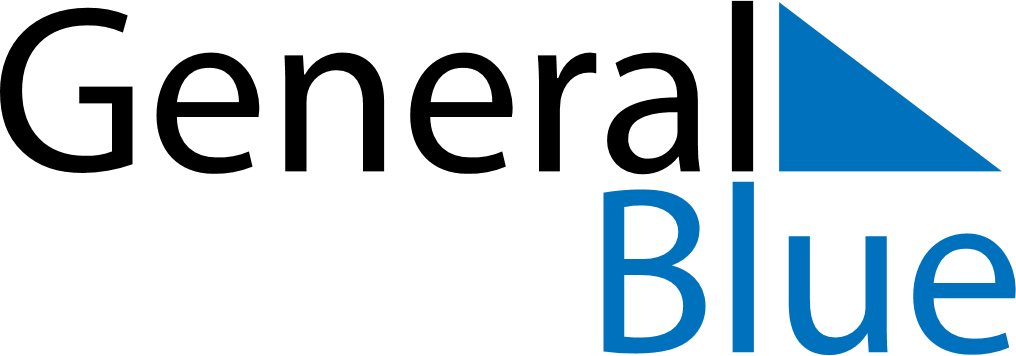 June 2021June 2021June 2021June 2021CyprusCyprusCyprusSundayMondayTuesdayWednesdayThursdayFridayFridaySaturday12344567891011111213141516171818192021222324252526Pentecost27282930